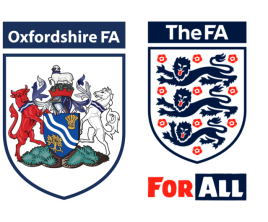 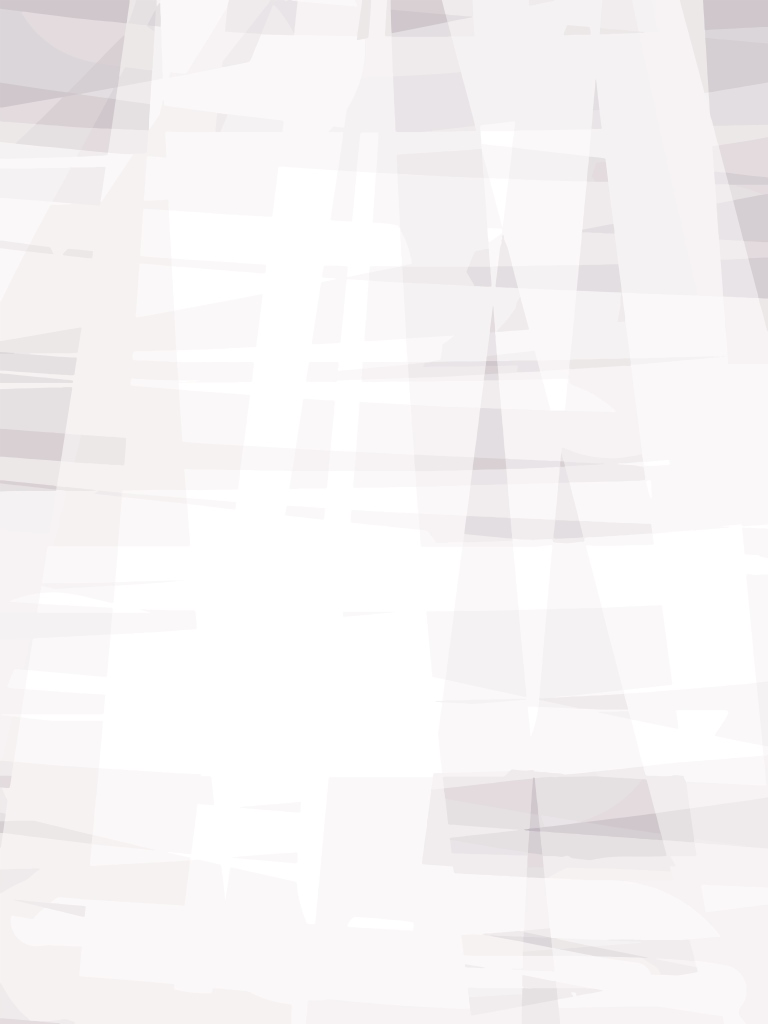 Oxfordshire FA has created a Mini Soccer Hub Development Fund which is aimed at increasing participation in the mini soccer age groups between 4-7 year olds. Charter Standard Clubs (or working towards) are encouraged to apply for funding which will allow them to create new sessions, or sustain existing sessions to increase the current number of players in this age range at their club. The level of funding available to clubs is:New Sessions: 		Apply for up to £200Existing Sessions: 	Apply for up to £100Support and guidance will be available from the Oxfordshire FA Development Team throughout the course of your project. Funding CriteriaTo meet the funding criteria, club sessions will be expected to meet the following criteria:Working with a  ratio of 12 players to 1 coachMain coach must have  FA Level 1 with in date safeguarding workshop and emergency first aid certificateAll volunteers involved must have an in date FA Criminal Record CheckClub to have an active Safeguarding Children Policy with a clear reporting process and the Club Welfare Officers contact details readily available Club to have an active Health & safety policyAll qualified coaches to be part of the FA Licensed Coaches ClubClub must have regular communication with county FAClub must keep weekly registersClub must be able to transition players in to new U7 team(s)Club must support any participants that wish to volunteerHave at least one school link with a local primary school to recruit playersMust be an FA Charter Standard Club (or working towards)Clubs that are successful in their funding application will be expected to affiliate one additional team on top of their current affiliation in the 2018-2019 season. For example, if you have affiliated one Under 7 team in 2017-2018, you will be expected to affiliate two Under 7 teams in 2018-2019. To ensure that standards are maintained, spot checks may be carried out at any time by an Oxfordshire FA member of staff and funding withdrawn if the criteria is not met. If you have any questions about the Mini Soccer Hub Development Fund or any of the criteria listed above please contact Michael Thurlow on Development@OxfordshireFA.com or call 01993 894407.APPLICATION FORMThank you for taking the time to complete the Mini Soccer Hub Development Fund Application Form. To submit your application, please email the completed form to Development@OxfordshireFA.com.  **PLEASE NOTE: The deadline for applications is December 31st 2017**Please note this is a pilot with a limited amount of funding available. Whilst all applications will be considered, we are unable to support every one. All clubs will be notified with the outcome of their application.Club Name:Club Name:Charter Standard Level:Non Charter StandardClubDevelopmentCommunityApplicant Name:Applicant Name:Email Address:Email Address:Phone Number:Phone Number:Current Number of Under 7 Teams at your Club:Current Number of Under 7 Teams at your Club:Primary Schools identified to work with:Primary Schools identified to work with:Tick for new or existing	Tick for new or existing	Tick for new or existing	Tick for new or existing	Tick for new or existing	Tick for new or existing	NewExistingCoaches who will work with the group (Minimum 2)Coaches who will work with the group (Minimum 2)Name:FA Number:Date of Birth:Name:FA Number:Date of Birth:Name:FA Number:Date of Birth:Name:FA Number:Date of Birth:Tell us about your project and specifically, how you plan to spend the funding to make it a success:Tell us how you plan to make your project sustainable: